THÀNH ĐOÀN TP. HỒ CHÍ MINH	ĐOÀN TNCS HỒ CHÍ MINH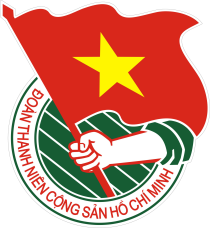 BCH ĐOÀN QUẬN 12 ***                                         	Quận 12, ngày25tháng03 năm 2019                  TUẦN LỄ	13/2019	LỊCH LÀM VIỆC CỦA CƠ QUAN QUẬN ĐOÀN(Từ ngày 25-03-2019 đến ngày31-03-2019)---------- Thứ 3, thứ 5: Đ/c Vinh học TCCTVĂN PHÒNG QUẬN ĐOÀNTrọng tâm:  - Tham gia Hội thi Nghi thức Đội TNTP Hồ Chí Minh, Hội thi “Tiếng kèn Đội ta” và Liên hoan “Nhịp điệu măng non” năm 2019 - Họp mặt cán bộ Đoàn qua các thời kỳ năm 2019;- Chương trình “Sân chơi cuối tuần” và bán hàng bình ổn giá cho TNCN;- Lớp chuyên đề "Giáo dục đạo đức cách mạng trong thời kỳ mới".- Chương trình “Ngày Hội Áo xanh Tình nguyện” và chương trình “Ngày thứ bảy tình nguyện giải quyết thủ tục hành chính cho người dân” năm 2019. - Hội thi Tin học trẻ năm học 2018 – 2019. - Chương trình hưởng ứng “Giờ Trái đất”;- Chương trình “Hành trình về cội nguồn” dành cho Đoàn viên giáo viên;THỨ HAI(25/03)07g00Thực hiện công tác Trần Quốc Toản “Câu chuyện anh hùng nhỏ tuổi” tại Liên đội tiểu học Lý Tự Trọng (Đ/c Danh)Cơ sởTHỨ HAI(25/03)07g00Tổ chức chương trình “Thông điệp pháp luật” tuyên truyền ATGT tại Liên đội trường TH Lê Văn Thọ (Đ/c Thư)Cơ sởTHỨ HAI(25/03)07g00Dự lễ trưởng thành Đội – Ngày hội vững bước tiến lên Đoàn tại Liên đội Nguyễn Huệ (Đ/c Sơn)Cơ sởTHỨ HAI(25/03)07g00Dự lễ kết nạp Đội tại Liên Đội Võ Văn Tần (Đ/c Việt)Cơ sởTHỨ HAI(25/03)07g30Chào cờ đầu tuần (Đ/c Ngân, CBCQ)Sân cờTHỨ HAI(25/03)09g00Tham dự lớp triển khai kết luận 38-KL/TW của Bộ chính trị về tổng kết 10 năm thực hiện Nghị quyết 22-N/TW của Ban Chấp hành trung ương khóa X về nâng cao năng lực lãnh đạo, sức chiến đấu của tổ chức cơ sở Đảng và chất lượng đội ngũ cán bộ, đảng viên (Đảng viên chi bộ)HTQUTHỨ HAI(25/03)14g00Giao ban Thường trực Đoàn – Hội – Văn phòng (Đ/c Ngân, Trang, Đạt, Huy, Hằng)P.BTTHỨ HAI(25/03)15g30Họp BGĐ nhà thiếu nhi (Đ/c Ngân, An, Danh)P.BGĐTHỨ HAI(25/03)15g00Họp triển khai Kế hoạch tổ chức Sân chơi “Thầy trò cùng leo núi” năm 2019 (Đ/c Sơn)P.C6THỨ BA(26/03)08g00Dự buổi làm việc của TTQU về chương trình công tác năm của phường Thạnh Xuân (Đ/c Ngân)Cơ sởTHỨ BA(26/03)08g30Dự ra quân kiểm tra trật tự lòng lề đường, vỉa hè (Đ/c Vinh)Sân UBND/QTHỨ BA(26/03)14g00Giao ban đoàn 11 phường (Đ/c Ngân, Trang, các ban – Vp, Bí thư, Phó Bí thư đoàn phường) PHQĐTHỨ BA(26/03)15g00Công tác chuẩn bị Chương trình họp mặt cán bộ Đoàn qua các thời kỳ năm 2019 (CBCQ)HT.NTNTHỨ BA(26/03)16g00Hội thao cán bộ đoàn (TTQĐ, Bí thư, Phó Bí thư các cơ sở đoàn, CBQĐ)Sân NTNTHỨ BA(26/03)18g00Chương trình họp mặt cán bộ Đoàn qua các thời kỳ năm 2019 (TTQĐ, CBCQ, Cơ sở Đoàn theo TM)HT.NTNTHỨ TƯ(27/03)07g00Tham dự khai mạc Ngày hội thể thao các Nhà thiếu nhi thành phố (BGĐ, CB NTN)Q11THỨ TƯ(27/03)08g00Tham gia Đoàn cán bộ lãnh đạo Quận đi thăm Mẹ Việt Nam anh hùng (Kỳ 1 năm 2019) (Đ/c Tuấn - Đoàn 1)Sân UBND/QTHỨ TƯ(27/03)08g00Tham gia lễ thành lập Liên Đội và kết nạp Đội Liên đội TH Võ Thị Sáu (Đ/c Trang)NTN/TPTHỨ TƯ(27/03)08g00Dự buổi làm việc của TTQU về chương trình công tác năm của phường Đông Hưng Thuận (Đ/c Đạt)Cơ sởTHỨ TƯ(27/03)14g00Dự Hội nghị giao ban công tác Đoàn và phong trào thanh niên công nhân thành phố - Quý I năm 2019 (Đ/c Ngân, Huy)Cty Đầu tư tài chính Nhà nước Thành phốTHỨ TƯ(27/03)14g00Tham gia Đoàn cán bộ lãnh đạo Quận đi thăm Mẹ Việt Nam anh hùng (Kỳ 1 năm 2019) (Đ/c Tuấn- Đoàn 4)Sân UBND/QTHỨ TƯ(27/03)14g00Họp BTC hội thi Tin học trẻ năm học 2018 – 2019 tại trường TH Nguyễn Khuyến (Đ/c Sơn, Thư)Cơ sởTHỨ NĂM (28/03)08g00Công tác chuẩn bị hội trại Tuổi trẻ giữ biển (Đ/c Vinh, Đức)Cần GiờTHỨ NĂM (28/03)08g00Dự Hội nghị giao ban công tác kiểm tra, giám sát của Đoàn - Quý I năm 2019 (Đ/c Trang, Sơn)HTTĐTHỨ NĂM (28/03)08g00Họp cơ quan Nhà thiếu nhi đánh giá, phân loại công chức nhân viên quý 1/2019 (Đ/c Ngân)NTNTHỨ NĂM (28/03)13g30Dự buổi làm việc của TTQU về chương trình công tác năm của phường Hiệp Thành (Đ/c Ngân)Cơ sởTHỨ NĂM (28/03)14g00Dự Hội nghị giao ban công tác Hội và phong trào thanh niên - Quý I năm 2019 (Đ/c Đạt, Huy)Số 05 ĐTHTHỨ NĂM (28/03)17g30Họp giáo viên các lớp năng khiếu quý 1 năm 2019 (BGĐ NTN)P. Thư việnTHỨ SÁU(29/03)05g30Tham gia hội trại Tuổi trẻ giữ biển (Đ/c Vinh, Đức, Vũ và 04 đoàn viên chi đoàn Quân sự) – 02 ngày 29,30/3Nhà văn hóa Thanh niênTHỨ SÁU(29/03)08g00Dự hội nghị lần thứ 17 BCH Đảng bộ Quận khóa V mở rộng (Đ/c Ngân)HTQUTHỨ SÁU(29/03)09g00Hội nghị giao ban Hội đồng Đội quận, huyện quý I năm 2019 (Đ/c Trang, Sơn)P.C6THỨ SÁU(29/03)09g30Dự lễ tưởng niệm 39 năm Ngày mất của Chủ tịch Tôn Đức Thắng (BGĐ NTN)Bảo tàng Tôn Đức  ThắngTHỨ SÁU(29/03)14g00Dự họp Đảng ủy cơ quan Đảng – Đoàn thể Quận (Đ/c Ngân, An – NTN)PHQUTHỨ SÁU(29/03)14g00Dự họp giao ban khoa giáo quý 1 (Đ/c Hằng)PHDTHỨ SÁU(29/03)14g00Tổ chức chuyên đề sức khỏe sinh sản; phòng tránh HIV tại trường Trung cấp KT – KT (Đ/c Thư)Cơ sởTHỨ SÁU(29/03)16g30Tổ chức chương trình “Sân chơi cuối tuần” và bán hàng bình ổn giá cho TNCN (Đ/c Huy, Lợi, Vinh, thành viên HTX TN)Công ty Việt VươngTHỨ BẢY(30/03)07g30Dự Hội thi Nghi thức Đội TNTP Hồ Chí Minh, Hội thi “Tiếng kèn Đội ta” và Liên hoan “Nhịp điệu măng non” năm 2019 (Đ/c Trang, Sơn)Công viên 23/9THỨ BẢY(30/03)07g30Tổ chức lớp chuyên đề "Giáo dục đạo đức cách mạng trong thời kỳ mới". (BTV, Tuấn, TT các cơ sở, đoàn viên theo TB)Hội trường Trung tâm bồi dưỡng chính trị THỨ BẢY(30/03)08g00Dự Lễ khai mạc và vòng thi lý thuyết Hội thi “Học sinh, Sinh viên giỏi nghề” lần 1 - năm 2019 (Đ/c Sơn)Trường CĐ Kinh tế - Kỹ thuật TP.HCMTHỨ BẢY(30/03)08g00Chương trình “Ngày Hội Áo xanh Tình nguyện” và chương trình “Ngày thứ bảy tình nguyện giải quyết thủ tục hành chính cho người dân”. (Đ/c Huy, CBCQ, cơ sở Đoàn khối HCSN)UBND phường Thới AnTHỨ BẢY(30/03)13g30Tổ chức Hội thi Tin học trẻ năm học 2018 – 2019 (Đ/c Trang, Sơn, Thư)Trường TH Nguyễn KhuyếnTHỨ BẢY(30/03)18g00Tổ chức chương trình hưởng ứng “Giờ Trái đất” năm 2019 (Đ/c Đạt, Vinh, Đức, cơ sở Đoàn theo thông báo)Công viên thanh niên (P.TL)CHỦ NHẬT(31/03)07g30Tổ chức chương trình “Hành trình về cội nguồn” dành cho Đoàn viên giáo viên (Đ/c Sơn, Thư, CBCQ)Đình Thới An, NTN/Q